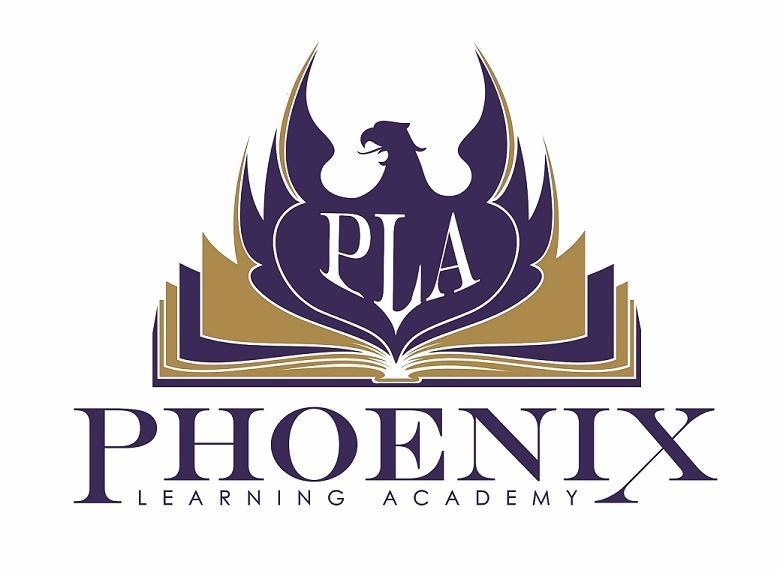 9608 N. Palafox Street Pensacola, FL 32534Phone: 850.332.7437Fax: 850.466.2488Jeanie Lundy jlundy@phoenixlearningacademy.orgADMISSIONS APPLICATION PACKETADMISSIONSWe are currently accepting Student Applications for grades K-12 for the 2023- 2024 school year. Here are the steps to follow:STEP ONE-Student Application: Fill out the student application completely and turn it into the school office with application fee of $100.00. This is a refundable* application fee (Placement Evaluation included – see below for more details).STEP TWO-Part A: Family Interview/Student ObservationUpon receipt of completed Student Application and Student Transcripts, the administration will call to schedule a Family Interview and Student Observation/Visit.Part B: Placement EvaluationAs part of the admissions process, the admissions team reviews all psychoeducational, speech, and language, occupational therapy and academic evaluations. These evaluations must be current and completed within six months of the application process. If a child requires updated testing in any area, this evaluation can be completed by the staff members of PLA, or the parent can go to a provider of their choice. These assessments will be utilized to create an individualized service plan (ISP) for the child, if accepted All applicants will be given an Achievement Based evaluation prior to being accepted to Phoenix Learning Academy. The fee for these evaluations is $400. The first half of the payment is due upon scheduling, and the other half will be paid upon receipt of the formal report.Please Note: It is possible that a child will not be accepted into PLA based on this evaluation because the assessment finds that the program is not appropriate for the child. However, a formal report will be given to the parents and can be shared with the school that the child enrolls. If acceptance is not granted, your $100 Application Fee will be returned.STEP THREE-Once the student’s records have been reviewed by the administration and step one and twoare completed, the family will be notified if the student has been accepted for enrollment. To secure a spot in the desired grade level, a non-refundable Student Registration/Enrollment Fee (per student) of $200 and a materials fee of $300 are due.Please Note: If a space is not available for the desired grade level and/or program, the student will be placed on a Waiting List. Steps One and Two above will need to be completed to ensure placement on the waiting list.STUDENT APPLICATION CHECKLIST 2023-2024(To be filled out by Office Staff only)Student’s Name:	Grade:	Student Application and Fee ($100)Date:		Payment Type:	Student Assessment and Fee ($400) Date Scheduled:	Date:		Payment Type:	Family Interview/Student Observation Date Scheduled:	Student Records (Completed prior to Acceptance)Student PhotoImmunization and Health Exam FormCopy of Original Birth Certificat4eTranscript of GradesCopies of all Standardized Testing and most recent IEPNorm-Referenced Testing ScoresTeacher Recommendation FormPermission to Release Records Form Date Completed:	Registration/Enrollment Fee ($200)Non-Refundable and Due Upon AcceptanceDate:		Payment Type:	Materials Fee ($300)Per Year and Due Upon AcceptanceDate:		Payment Type:	The items above are the steps involved in the Application Process and must be completed in the order presented. Please complete the Student Application and return it to the main office. Additional application forms are available upon request or may be downloaded from our school website. When the Application is complete, the main office will contact the parents to arrange an interview/evaluation at the earliest possible date.STUDENT APPLICATIONStudent Information:Please print clearly.LAST	FIRST	MIDDLE	 NAME STUDENT GOES BY: 			ADDRESS: 			 CITY	COUNTY	ZIP	BIRTH DATE 	/	/	 AGE ON AUGUST 1ST: 		SEX: M or FLAST GRADE COMPLETED: 	SCHOOL PREVIOUSLY ATTENDED: 	 GRADE LEVEL ON AUG. 1ST:STUDENT SOCIAL SECURITY #:Parent Information-	-	FATHERS NAME: 	MARITAL STATUS: 	 ADDRESS: 		 OCCUPATION: 	Place of Employment		 PRIMARY PHONE		WORK	FATHERS EMAIL	 FATHERS SOCIAL SECURITY NUMBER		MOTHERS NAME: 	MARITAL STATUS: 	 ADDRESS: 		 OCCUPATION: 	Place of Employment		 PRIMARY PHONE		WORK	MOTHERS EMAIL		 MOTHERS SOCIAL SECURITY NUMBER	STUDENT LIVES WITH	Medical Emergency Information SheetParents’ Names		 Student’s Name	Grade	Mailing Address				 Home Phone	Primary Email		 Dad’s Work		Dad’s Cell		 Mom’s Work		 Mom’s Cell	Any Known Illness?		 ALLERGIES?	So that we may serve your family to the best of our ability, please list any physical mobility/health issues that might affect your student’s ability to participate in any school/field trip activities:	Has the student been immunized according to Florida State Law?		 Does the student have an updated Tetanus shot?	If no, please explain:	List two people as an Emergency Backup if parents cannot be reached:Name	 Home Phone			 Cell Phone		 Work Phone				 Relationship				Name	 Home Phone			 Cell Phone		 Work Phone				 Relationship				 Tuition FeesTuition rates and payments vary based on the needs of the student as determined by assessments and parental input, as well as the possible contribution of any scholarships, and, if applicable, the ability to bill insurance for Behavior Analytic services.Behavior Analytical services are separate fees paid directly to the service provider via medical insurance, Medicaid, or private pay to our contracted service provider. If parents pay for therapies privately, the family will be given documentation, so that they can receive a tax deduction for out-of-pocket medical costs.TUITION PAYMENT OPTIONS:PLAN A “ANNUAL PAYMENT” – Receive a $200 discount when tuition and fees for the coming academic year are paid in full by the first day of school.PLAN B “10 MONTHLY PAYMENTS” – Monthly payments made by the 16th of each month.*PLAN C “QUARTERLY PAYMENTS” – Payments made on Aug. 16th, Oct. 16th, Jan. 16th, and Mar. 16th.*A $50 late fee will be charged if payment is made after the 18th of each month or for returned checks.Please Note: All associated enrollment/application fees remain due upon acceptance.Parent Tuition Policy AgreementStudents are registered for the entire school year and, as such, the tuition is calculated for this per the payment option selected. Parents are responsible for payment of tuition for the entire school year even in the event the student does not attend or withdraws from Phoenix Learning Academy. The exception to this obligation is expulsion from the school, if the student moves outside of a 100-mile radius of the physical location of PLA, or with express permission from the administration. A late fee of $50 will be charged in the event of a returned check and/or payment is two days past due. The administration and the Board have the right to suspend any student from school and/or withhold a report card if full payment is more than thirty days late. Parents are encouraged to notify the administration concerning any financial hardship immediately. Students will be readmitted to school upon full payment of past due amount.In the event a parent voluntarily withdraws a student from PLA, each family is required to return any materials or curriculum that is the school property. The parents are reminded that in this situation, it is still the obligation of the parents to fulfill the tuition payment for the entire school year. The administration and the Board reserve the right to withhold a student’s transcripts if this Tuition Policy is not honored.In order to keep the base tuition rates at $12,500, PLA requires a parent/family support commitment in addition to tuition. Each family is asked to contribute a value of $150 financially or by volunteering with school activities. Families are encouraged to solicit financial contributions and/or families have the option to support in-time through attending parent workshops, chaperoning field trips, volunteering in the classroom, and/or participating in school networking/outreach events. Families can contribute in-time up to 10 hours within the school, year to earn the $150 support commitment. These hours will be logged through the office staff. This $150 can also be raised by selling tickets to fundraising events, getting sponsorships, selling advertisements which will be posted on the school website, and/or volunteering time. PLA relies on fundraising to help with the budget.I have fully read the provided Parent Tuition Policy and I am in agreement. I promise to honor this Tuition Policy of Phoenix Learning Academy.Signatures from both parents/guardians are required.Father’s Signature	Date 	Father’s Printed Name	Mother’s Signature	Date 	Mother’s Printed Name	Fundraising Request LetterIt is a well-known fact that all children do not learn the same way or at the same time necessarily. Therefore, instruction should vary depending upon the needs of the individual child. With this said, we are aware of the intensive needs of a population of children that have struggled and continue to struggle in many public and private schools. These children with various levels of challenge often cannot fit into the “curriculum box” and need a school that meets their educational, developmental, social and physical needs.The Phoenix Learning Academy Program is very unique, because it provides not only Intensive Academic Instruction, but also integrates Analytical Behavior Therapy to our students in a safe, predictable, consistent environment that will allow them to reach theirpotential, build self-confidence, and navigate social situations successfully. There are no other schools like this in these two counties, so many families often have to travel across town/county lines to bring their children to school each day and even then, these programs do not always offer the individualized service plans that PLA provides.Phoenix Learning Academy’s student population consists of students in grades K-12 who present with special needs in the areas of cognitive and social development. Our students come to us with a variety of needs including diagnosis of ADHD, Learning Disabilities,Developmental Delays, Asperger’s Syndrome, and High Functioning Autism.Many children and families living in this area are in desperate need of this kind of program. With your support, we can give children access to individualized instruction, technology, and therapeutic interventions that will make the learning process more effective and helpthese children grow to be fully functioning, independent members of our society.PLA is a not-for-profit 501(C)(3) private school, and we are asking for the following donations to:Help provide these students with the technology and educational materials that they need to succeed.PLA’s scholarship fund, so that all children can have the opportunity to attend and receive the therapies they need, even if their families are unable to afford the tuition costs.Help expand our facility, so that we can serve even more children within the community and expand the program to take these children through high school, as well as provide a transitional living program after they graduate.School HoursFor the 2023-2024 school year, class begins at 8:00am each day and ends at 3:00pm on Monday, Tuesday, Wednesday, and Thursday. However, class will end at 1:00pm on Friday. Teacher/Staff meetings and parent conferences will be held on Fridays from 1:00pm to 3:00pm. PLA follows a modified Santa Rosa/Escambia County Public School Calendar. The official school calendar will be provided upon enrollment to Phoenix Learning Academy.Disclosure of Student HistoryWe, the parents/guardians of 	, have disclosed any and all information, reports, or paperwork concerning our child in compliance with the Phoenix Learning Academy Student Admissions Packet. We have disclosed any past suspensions/expulsions at prior schools or unlawfulbehavior of our child to the school’s administration.Parent Signature	Parent Name	Date	Medical Emergency FormStudent Name	____________________________________Father’s Name____________________________________	____________Phone #_____________________	Mother’s Name	___________Phone #_______________________	Emergency Back Up Name		Phone #	 Name of Policy Holder____	____________SSN	__________	Insurance Company	Policy #		Insurance Phone 	 Address of Insurance		Hospital Preference	Phone #	 Primary Care Physician		Phone #		Primary Dentist	Phone #	I hereby give permission for my child to participate in activities with Phoenix Learning Academy in or around Pensacola, FL and to be under the supervision of a staff member or another designated adult. I also give permission for myself or my child to receive emergency medical attention from a physician or EMT in the event of an illness or injury. I absolve and hold harmless Phoenix Learning Academy Inc. and/or the owners of the school property from any injury of harm caused to myself or my child through whatever means or for whatever reason except for gross negligence of the school or its staff, employees, or designated representatives.Signature of Parent or Legal Guardian	Print NameSTATE OF FLORIDA COUNTY OF 	I HEREBY CERTIFY that on this day, before me, an officer duly authorized in the State and County aforesaid to take acknowledgements and administer oaths, personally appeared,	_____________ , who is personally known to me (or satisfactorily proven) to be the person who executed the forgoing Consent to Participate in the Phoenix Learning Academy academic and extracurricular activities, and who acknowledged before me that he/she executed the same. WITNESS my hand and official seal in the County and State last aforesaid this 	 day of 	, 2022.(Place Seal Here)Notary SignaturePermission to Release Records from Current SchoolName of Student	Current Grade	Please send a copy of my child’s report cards to date as well as any standardized test scores and exceptional student evaluations held in both their cumulative file and clinical file. Send these documents to:PHOENIX LEARNING ACADEMY 9608 NORTH PALAFOX STREET PENSACOLA, FL 32534Phone: 850-332-7437Fax: 850-466-2488Email: jlundy@phoenixlearningacademy.orgParent Signature	Date	Dear Principal or Guidance Counselor:Please include any other pertinent materials, in addition to those requested above, that you may believe to be necessary. Thank you for your help regarding this matter.Teacher RecommendationStudent’s Name	Current Grade	The student named above has applied for enrollment to Phoenix Learning Academy. Please answer the following questions. As a former teacher of this child, your input is highly valued to us. Please complete within ten working days and return directly to:Answer the following questions on the back of this form:What are this student’s greatest personal strengths?Does this student have any behaviors that interfere with school and learning?What is/are this student’s most successful learning modalities (Auditory, Visual,Kinesthetic)?What does this student value/enjoy more than anything else?Are the parents supportive of your school and its policies?Please describe the attendance history of this student in your class?What are this student’s greatest academic strengths?What are this student’s greatest academic strengths?What are this student’s major academic weaknesses?Teacher	School	*Feel free to make multiple copies of this form if necessary.Phoenix Learning Academy 9608 N. Palafox Street Pensacola, FL 32534Phone: 850-332-7437Fax: 850-466-2488Thank you for your help in this matter.Please circle the most appropriate response:UsuallySometimesNeverListens attentively & is not easily distracted123Displays self-control123Is able to work independently123Adjusts to new situations123Follows directions123Respects authority of parents, teachers & staff123Demonstrates respect to others’ belongings123Finishes a task to completion123Responsible to bring materials to & from school123Consistent in day-to-day performance123Displays honesty123Interacts well with peers123